Согласие на обработку персональных данных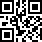 Я, __________________________________________________________________________                                                                 (Ф.И.О. полностью)«______» ____________   _________года рождения,Документ, удостоверяющий личность _________________________________________________Серия _______номер ___________________Дата выдачи «     »_____________   г.кем выдан __________________________________________________________________________Адрес регистрации:_____________________________________________________________________________________________________________________________________________________В соответствии с пунктом 4 статьи 9 Федерального закона от 27.07.2006г. №152-ФЗ «О персональных данных» даю согласие МКУ «Отдел ЖКХ Светлогорского городского округа», на обработку моих персональных данных с целью получения разрешения на производство земляных работ (ордера на раскопки) на территории муниципального образования «Светлогорский городской округ», а именно сбор, использование, систематизацию, передачу, накопление, блокирование, хранение, уничтожение (обновление, изменение), распространение, в том числе передачу третьим лицам: федеральным органам исполнительной власти и их территориальным органам, органам исполнительной власти субъектов Российской Федерации и подведомственным им государственным учреждениям, органам местного самоуправления и подведомственным им муниципальным учреждениям и другим организациям, учреждениям и ведомствам, участвующим в предоставлении государственных и муниципальных услуг, а также осуществление любых иных действий с моими персональными данными, предусмотренных действующим законодательством РФ.Оператор гарантирует, что обработка персональных данных осуществляется в соответствии с действующим законодательством РФ.Я проинформирован (а), что оператор будет обрабатывать персональные данные как неавтоматизированным, так и автоматизированным способом обработки.Настоящее согласие действует до даты его отзыва мною.Подпись заявителя ____________         ___________________       _____________                                   (подпись)               (фамилия, инициалы)                 (дата)